MINISTERIO DE JUSTICIA Y SEGURIDAD PÚBLICA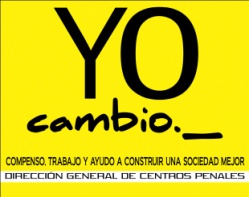 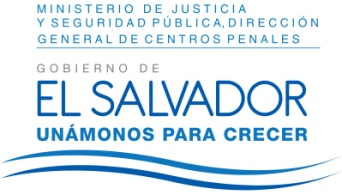 DIRECCIÓN GENERAL DE CENTROS PENALESUNIDAD DE ACCESO A LA INFORMACIÓN PÚBLICA7ª Avenida Norte y Pasaje N° 3 Urbanización Santa Adela Casa N° 1 SanSalvador.Tel. 2527-8700Vista la solicitud de XXXXXXXXXXXXXXXXXXXXXXXXXXXXXXXXXXXXXXXX, con Documento Único de Identidad número XXXXXXXXXXXXXXXXXXXXXXXXXXXXXXXXXXXXX, quien solicita:¿Cuál es la capacidad de internamiento del Centro Preventivo de Sonsonate y Centro Penal para Mujeres Granja Izalco?¿Cuántos internos e internas hay en cada uno de los centros penitenciarios descritos en el numeral anterior?¿Cuántos Internos e internas se encuentran procesado y cuántos condenados?¿Cuántos internos e internas se encuentran en fase de adaptación, cuántos en fase ordinaria, cuántos fase de confianza y cuántos en fase de semi libertad?¿Cuántos dormitorios tienen cada centro penitenciario?¿Para cuántas personas es la capacidad de cada dormitorio?¿Cuántos internos e internas duermen en cada dormitorio?¿Cuál es el perímetro especial de un o una reclusa para deambular y sobrevivir al interior de los centros de reclusión antes mencionados?¿Qué juzgado tiene la Vigilancia y la Ejecución de la Pena del Centro Penal para Mujeres Granja Izalco, es decir que juzgado es competente en Vigilancia?Con el fin de dar cumplimiento a lo solicitado, conforme a los Arts. 1, 2, 3 Lit. a, b, j. Art. 4 Lit. a, b, c, d, e, f, g.  y Art. 71 de la Ley de Acceso a la Información Pública, la suscrita RESUELVE: Conceder el acceso a la información solicitada, recibida en esta Unidad por las Unidades y Centros Penitenciarios correspondiente, art. 69 LAIP, en el sentido siguiente:Numeral 1, la capacidad de internamiento que puede albergar el Centro Penitenciario para Mujeres Granja Izalco es de: 100 privadas en Fase de semilibertad y 150 privadas en fase ordinaria (Sector Materno infantil) además de contar con capacidad para albergar 150 niños o niñas; para el Centro Penal de Sonsonate la capacidad instalada es de 350 privados.Numeral 3, en el Centro Penitenciario para Mujeres Granja Izalco existen 63 privadas de libertad con situación jurídica de procesadas y 180 con situación jurídica de condenadas y para el Centro Penal de Sonsonate existen 85 privados de libertad procesados y 953 condenados.Numeral 4, en el Centro Penitenciario para Mujeres Granja Izalco se encuentras 152 privadas de libertad en Fase Ordinaria y 91 privadas de libertad en fase de semi libertad, a la fecha no hay privadas de libertad en fase de adaptación, ni en fase confianza; en el Centro Penal de Sonsonate se encuentran 173 privados de libertad en fase de adaptación, 503 en fase ordinaria, 308 en proceso de evaluación para pasar a fase de confianza, a la fecha no hay privados de libertad en fase de confianza o semi libertad.En relación a los numerales 2 5, 6 y 7, en el Centro Penitenciario para Mujeres Granja Izalco se cuenta con un total de 6 dormitorios para 243 PDL existentes, la capacidad instalada total de los dormitorios es de250 PDL; en el Centro Penal de Sonsonate se cuenta con 7 dormitorios para 1038 PDL existentes, cada dormitorio tiene capacidad para 50 PDL es decir una capacidad instalada total de 350 PDL.Numeral 8, para el Centro Penal de Sonsonate cada privado de libertad dispone de 7.42 m2, para sobrevivir y deambular y en el Centro Penitenciario para Mujeres Granja Izalco cuenta con 62.24 m2, tomando en cuenta las diferentes fases que se encuentran en dicho Centro y de 38.59m2, si se toma en cuenta solo el sector de fase ordinaria.Numeral 9, Al Centro Penitenciario para Mujeres Granja Izalco, le corresponde el Juzgado de Vigilancia y de Ejecución del Pena de Sonsonate.No omito manifestar que los datos proporcionados en cuanto a privados de libertad son cambiantes constantemente según resoluciones judiciales que los diferentes Juzgados y Tribunales del país nos notifican a fin de ejecutar en estricto cumplimiento. Queda expedito el derecho de la solicitante de proceder conforme a lo establecido en el art. 82 de la Ley de Acceso a la Información Pública.San Salvador, a las quince horas del día siete de marzo de dos mil dieciséis.Licda. Marlene Janeth CardonaOficial de Información.MJCA/cml